УПРАВЛЕНИЕ ФЕДЕРАЛЬНОЙ  СЛУЖБЫ ГОСУДАРСТВЕННОЙ  РЕГИСТРАЦИИ, КАДАСТРА И КАРТОГРАФИИ (РОСРЕЕСТР)  ПО ЧЕЛЯБИНСКОЙ ОБЛАСТИ 							454048 г.Челябинск, ул.Елькина, 85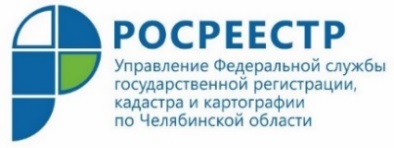 27.11.2019Управление Росреестра: за 11 месяцев 2019 года на предприятиях-банкротах Южного Урала удалось погасить задолженность по зарплате на общую сумму свыше 28 миллионов рублейУправление Федеральной службы государственной регистрации, кадастра и картографии по Челябинской области принимает участие в работе по погашению задолженности организаций, проходящих процедуру банкротства, по заработной плате.  Управлением Росреестра по Челябинской области совместно с правоохранительными органами и специально созданной при Правительстве региона рабочей группой ведется работа, направленная на погашение задолженности организаций, проходящих процедуру банкротства, по заработной плате и выходным пособиям.Деятельность учетно-регистрационного органа в этом направлении проводится в связи с исполнением Росреестром функций по контролю (надзору) деятельности саморегулируемых организаций арбитражных управляющих, осуществляющих процедуры банкротства на организациях-должниках. Именно на такие организации приходится значительный объем задолженности по заработной плате. Её гашение осуществляется при поступлении в конкурсную массу средств от продажи имущества организаций-банкротов.«Вопросы своевременной выплаты заработной платы находится на постоянном контроле руководства страны. Со стороны Росреестра в рамках надзорных полномочий за 9 месяцев 2019 года обеспечено погашение задолженности на общую сумму 721 млн рублей. Полностью погашена задолженность на 79 из 987 предприятий на сумму более 420 млн рублей в 30 регионах страны», - заявила заместитель Министра экономического развития Российской Федерации - руководитель Росреестра Виктория Абрамченко. По данным Управления Росреестра по Челябинской области в 2019 году в регионе общая сумма задолженности организаций, проходящих процедуру банкротства, по заработной плате составляла около 143, 312 млн. рублей.  В реестре организаций – должников, где задолженность по заработной плате и выходным пособиям была более миллиона, на начало года значилось 36 предприятий, на сегодняшний день   -  30. В рамках надзорных полномочий за 11 месяцев 2019 года сумма задолженности снизилась на 28, 706 млн. рублей.По итогам совместных с правоохранительными органами контрольно-надзорных мероприятий за отчетный период отделом по контролю и надзору в сфере саморегулируемых организаций Управления Росреестра возбуждено 21 административное дело в отношении арбитражных управляющих, 9 из них привлечены к ответственности с последующим назначением штрафов или вынесением предупреждения.  Пресс-служба Управления Росреестрапо Челябинской области